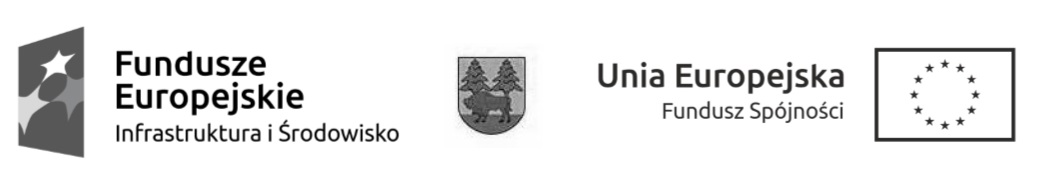 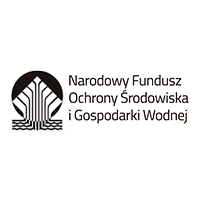 Znak sprawy: OA. 272.32.2018                                                       Załącznik  Nr 6 do SIWZSkładając ofertę w postępowaniu o udzielenie zamówienia publicznego prowadzonego wtrybie przetargu nieograniczonego na: ”Organizacja i przeprowadzenie 2 marszów na orientację „Bioróżnorodność Puszczy Białowieskiej”  w imieniu Wykonawcy przedkładamWYKAZ OSÓB,KTÓRYMI DYSPONUJE LUB BĘDZIE DYSPONOWAŁ WYKONAWCA I KTÓRE BĘDĄ UCZESTNICZYĆ W WYKONYWANIU ZAMÓWIENIA  a) Doświadczenie koordynatora a) Doświadczenie zespołu ..........................................., dnia ...............................(miejscowość)                                      	                   (podpis upełnomocnionego przedstawiciela)Nazwa:Siedziba:E-mail:Strona internetowa:Nr telefonu i faksu:REGON:NIP: Lp.Imię i nazwiskoDoświadczenie (zakres wykonywanych czynności)Termin zdobycia doświadczeniaPodstawa do dysponowania wskazanymi osobamiLp.Imię i nazwiskoDoświadczenie (zakres wykonywanych czynności)Termin zdobycia doświadczeniaPodstawa do dysponowania wskazanymi osobami